LES PASSEJAÏRES DE VARILHES                    				  	 FICHE ITINÉRAIRESAINT-LIZIER n° 37"Cette fiche participe à la constitution d'une mémoire des itinéraires proposés par les animateurs du club. Eux seuls y ont accès. Ils s'engagent à ne pas la diffuser en dehors du club."Date de la dernière mise à jour : 26 novembre 2020La carte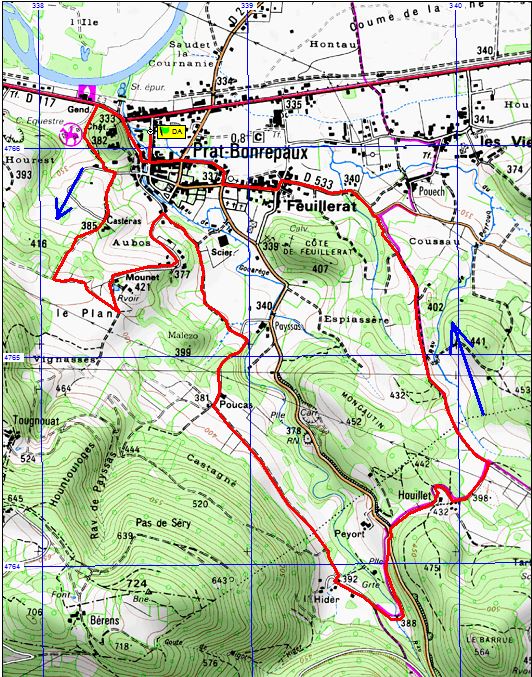 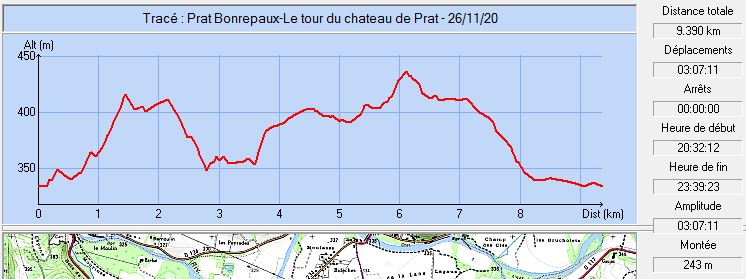 Commune de départ et dénomination de l’itinéraire : Prat-Bonrepaux – Parking de la place de la poste – Le tour du château de PratDate, animateur(trice), nombre de participants (éventuel) :21.06.2018 – M. Souleils -L’itinéraire est décrit sur les supports suivants : Topoguide "L’Ariège … à pied – Du piémont aux Pyrénées" – Edition de 2017 – Balade n° 33Classification, temps de parcours, dénivelé positif, distance, durée :Marcheur – 4h00 – 200 m – 11 km – Journée            Indice d’effort : 33  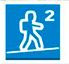 Balisage : JauneParticularité(s) : Sortie à faire sur la journée étant donné l’éloignement du lieu de départ.Site ou point remarquable :Le château de Prat (XVIème siècle)Le beau cheminement entre murets de pierres sèches et buis entre Le Poucas et L’HiderLe lit chaotique du ruisseau de GouarègeTrace GPS : Oui Distance entre la gare de Varilhes et le lieu de départ : 61 kmObservation(s) : 